МІНІСТЕРСТВО ОСВІТИ І НАУКИ УКРАЇНИЛьвівський національний університет імені Івана ФранкаФакультет іноземних мовКафедра англійської філологіїЗатвердженона засіданні кафедри англійської філологіїфакультету іноземних мовЛьвівського національного університету імені Івана ФранкаПротокол № 6 від 3 лютого 2021 р.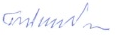     ______________________________                          Завідувач кафедри   проф..Білинський М.Е. Силабус з навчальної дисципліниДІЛОВА ІНОЗЕМНА МОВАщо викладається в межах ОПП «Англійська та друга іноземні мови і літератури» бакалаврського рівня вищої освіти для здобувачів зі спеціальності 035 ФілологіяЛьвів – 2021 рікСилабус курсу Ділова іноземна мова (інтеркультурні аспекти)2020/2021 навчального року** Схема курсуНазва курсуДілова іноземна мова (Business English) Адреса викладання курсуЛьвівський національний університет імені Івана Франка, факультет іноземних мов, кафедра англійської філології, кім. 435, вул. Університетська, 1, м. ЛьвівФакультет та кафедра, за якою закріплена дисциплінаКафедра англійської філологіїГалузь знань, шифр та назва спеціальностігалузь знань 0203 „Гуманітарні науки”, напрям підготовки 6.020303, Спеціалізація англійська філологіяВикладачі курсуШаповалова Ірина Валентинівна, асистент кафедри англійської філологіїКонтактна інформація викладачівirynamakhomet@gmail.comКонсультації по курсу відбуваютьсяЩовівторка, 12:00 – 13:00 онлайн або за адресою: Львівський національний університет імені Івана Франка, факультет іноземних мов, кафедра англійської філології, кім. 435 Інформація про курсДисципліна «Ділова іноземна мова» є вибірковою дисципліною з спеціальності Філологія для освітньої програми бакалавра, яка викладається в 6 семестрі в обсязі 3 кредитів (за Європейською Кредитно-Трансферною Системою ECTS).____________________________. . Коротка анотація курсуМіжкультурний аспект передбачає знання культури країни в широкому розумінні цього слова, що охоплює різ сфери людського буття. Міжкультурний аспект націлений на пізнання, толерантне сприймання і розуміння іншої культури порівняно з рідною культурою, на вдосконалення умінь будувати свою мовленнєву поведінку відповідно до соціокультурної специфіки країни, мову якої вивчають, на уміння адекватно розуміти та інтерпретувати лінгвокультурні факти. Курс розроблено таким чином, щоб сформувати у студентів навики та ознайомити з етикетом ділового спілкування; ознайомити студентів з загальними вимогами щодо укладення та оформлення таких документів як резюме, ділові листи, документами з кадрово-контрактних питань. Тому у курсі студент повинен навчитися дотримуватися етики ділового спілкування, складати супровідний лист, резюме, лист-скаргу, та ін., бути обізнаним з мовою ділового спілкування, підготувати презентацію.Мета та цілі курсуМетою вивчення вибіркової дисципліни «Ділова іноземна мова» є ознайомити студентів з головними навичками та вміннями, що забезпечать культуру усного ділового мовлення та функціональне писемне спілкування. Ціль ознайомити студентів з загальними вимогами щодо укладення та оформлення таких документів як резюме, ділові листи, документами з кадрово-контрактних питань, і т.д.Література для вивчення дисципліниEvans V. Successful Writing (Intermediate). – Newbury: Express Publishing, 2000 Evans V. Successful Writing: Student’s book Upper-Intermediate, Express Publishing, 1997Mascul Bill Business Vocabulary in Use. -– Cambridge University Press, 20024. Grussendorf M. English for Presentations. – Oxford: Oxford University Press, 20115. New International Business English. – Cambridge University Press, 20006. Stephens M. Practise Advanced Writing, Longman, 19927. Wyatt R. Check Your English Vocabulary for Business and Administration. – London: A&C Black, 20078. Кріба І.Й. Business English Course. - Львів, 20109. Пінська О.В. Business English. – Київ: Знання, 2006.Тривалість к урсу90 год.Обсяг курсу32 годин аудиторних занять. З них 16 годин лекцій, 16 годин практичних занять та 58 годин самостійної роботиОчікувані результати навчанняПісля завершення цього курсу студент буде: Знати предмет, об’єкт та завдання ділової іноземної мови, основи ділового етикету та кореспонденції.Уміти: дотримуватися етики ділового спілкування, складати супровідний лист, резюме, лист-скаргу, лист-запрошення та ін., бути обізнаним з мовою ділового спілкування, підготувати презентацію.Ключові словаДіловий етикет, резюме, ділова кореспонденція Формат курсудистанційний Проведення лекцій, практичних робіт та консультації для кращого розуміння темТемиСхема курсуПідсумковий контроль, формазалік в кінці семестру/рокуписьмовий+усний=комбінований ПререквізитиДля вивчення курсу студенти потребують базових знань з основної мови на середньому рівні, достатніх для сприйняття категоріального апарату та адекватного розуміння джерелНавчальні методи та техніки, які будуть використовуватися під час викладання курсуПрезентація, лекції, колаборативне навчання (форми – групові проекти, спільні розробки, тьюторство, навчальні спільноти і т. д.) проектно-орієнтоване навчання, дискусіяНеобхідне обладнанняІз урахуванням особливостей навчальної дисципліни. Вивчення курсу може не потребувати використання програмного забезпечення, крім загально вживаних програм і операційних систем.Критерії оцінювання (окремо для кожного виду навчальної діяльності)Оцінювання проводиться за 100-бальною шкалою. Бали нараховуються за наступним співідношенням: • практичні/самостійні тощо : 25% семестрової оцінки; максимальна кількість балів 25,• контрольні заміри (модулі): 25% семестрової оцінки; максимальна кількість балів 25,• залік: 50% семестрової оцінки – 50 балів.Підсумкова максимальна кількість балів100Письмові роботи: Очікується, що студенти виконають декілька видів письмових робіт (супровідний лист, резюме, лист-скаргу). Академічна доброчесність: Очікується, що роботи студентів будуть їх оригінальними дослідженнями чи міркуваннями. Відсутність посилань на використані джерела, фабрикування джерел, списування, втручання в роботу інших студентів становлять, але не обмежують, приклади можливої академічної недоброчесності. Виявлення ознак академічної недоброчесності в письмовій роботі студента є підставою для її незарахуванння викладачем, незалежно від масштабів плагіату чи обману. Відвідання занять є важливою складовою навчання. Очікується, що всі студенти відвідають усі лекції і практичні зайняття курсу. Студенти мають інформувати викладача про неможливість відвідати заняття. У будь-якому випадку студенти зобов’язані дотримуватися усіх строків визначених для виконання усіх видів письмових робіт, передбачених курсом. Література. Уся література, яку студенти не зможуть знайти самостійно, буде надана викладачем виключно в освітніх цілях без права її передачі третім особам. Студенти заохочуються до використання також й іншої літератури та джерел, яких немає серед рекомендованих.Політика виставлення балів. Враховуються бали набрані на поточному тестуванні, самостійній роботі та бали підсумкового тестування. При цьому обов’язково враховуються присутність на заняттях та активність студента під час практичного заняття; недопустимість пропусків та запізнень на заняття; користування мобільним телефоном, планшетом чи іншими мобільними пристроями під час заняття в цілях не пов’язаних з навчанням; списування та плагіат; несвоєчасне виконання поставленого завдання і т. ін.Жодні форми порушення академічної доброчесності не толеруються.Питання до заліку чи екзамену.Jobs and people. Ways of working. Workplaces.Applying for a job/courseThe career ladder. Problems at work.Business across culturesBusiness lettersBusiness EtiquetteMeetingsNegotiationsBusinesspeople. Leaders.ОпитуванняАнкету-оцінку з метою оцінювання якості курсу буде надано по завершенню курсу.Тиж. / дата / год.-Тема, план, короткі тезиФорма діяльності (заняття)* *лекція, самостійна, дискусія, групова робота) Література.*** Ресурси в інтернетіЗавдання, годТермін виконання10.02 – 14.02.2021Introduction into Business English. Лекція3, с.10-20210.02 – 14.02.202117.02 – 21.02.2021The career ladder.Businesspeople and businessleaders.Практична3, с. 22-29217.02 – 21.02.202124.02 – 28.02.2021Applying for a job, course. An interview. Лекція 8, с.65-71224.02 – 28.02.202102.03 – 06.03.2021CV and Covering Letter.Практична6, 17-23202.03 – 06.03.202109.03 – 13.03.2021EthicsЛекція8, с.180-185209.03 – 13.03.202116.03. – 20.03.2021Business letters, Emails, FaxesПрактична9, c.58-70216.03. – 20.03.202123.03 – 27.03. 2021Business across culturesЛекція3, с. 98-103223.03 – 27.03. 202130.03 – 03.04.2021Business across culturesПрактичнаIndividual Projects230.03 – 03.04.202106.04 – 10.04.2021Business  skillsЛекція3, с. 92-97206.04 – 10.04.202113.04 – 17.04.2021PresentationsПрактична3, с.126-131213.04 – 17.04.202120.04 – 24.04.2021MeetingsЛекція3, с.116-125220.04 – 24.04.202127.04 – 30.04.2021NegotiationsПрактична3, с.132-142227.04 – 30.04.202104.05 – 08.05.2021MarketingЛекція 8, с.87-95204.05 – 08.05.202111.05 – 15.05.2021Module testПрактична211.05 – 15.05.202118.05 – 22.05.2021Formal, Semi-Formal, Transactional LettersПрактична1,  с. 36 – 37,  38 – 41218.05 – 22.05.202125.05 – 29.05.2021Залік225.05 – 29.05.2021